NEWCASTLE DISTRICT BOWLING ASSOCIATION (ZONE 2) INC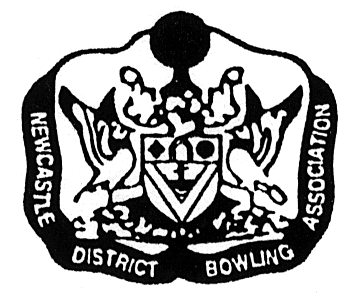 PHONES:  49 293441 -- 49 291307       	           	ADDRESS ALL CORRESPONDENCE TO:FAX:          49 291699		                  	           PO BOX 2199, DANGAR  2309EMAIL ADDRESS: zone2@ndba.com.au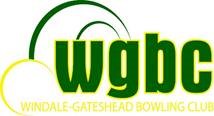 WEBSITE: www.ndba.com.au					CIRCULAR NO.015/2019TO ALL CLUB SECRETARIESSTATE PRESIDENT’S PAIRS CHAMPIONSHIP – 2019ENTRIES 1 TO 44 PLAY FIRST ROUND – SATURDAY, FEBRUARY 16, 2019COMMENCING AT 9.15AM (TRIAL ENDS 8.55AM)– SATURDAY, FEBRUARY 16, 2019 - COMMENCING AT 1.15PM (TRIAL ENDS 12.55PM)FIRST ROUND – COMMENCING AT 9.15AM (TRIAL ENDS 8.55AM)Please email results to      zone2@ndba.com.au AT WINDALE GATESHEAD                         AT WINDALE GATESHEAD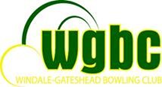 STATE PRESIDENT’S PAIRS CHAMPIONSHIP – 2019SECOND ROUND – COMMENCING AT 1.15PM (TRIAL ENDS 12.55PM)Please email results to      zone2@ndba.com.auAT WINDALE GATESHEAD                         AT WINDALE GATESHEAD SUNDAY, FEBRUARY 17, 2019AT WINDALE GATESHEAD BOWLING CLUBTHIRD ROUND – COMMENCING AT 9.15AM (TRIAL ENDS 8.55AM)Please email results to      zone2@ndba.com.auQUARTER-FINALS – COMMENCING AT 1.15PM (TRIAL ENDS 12.55PM)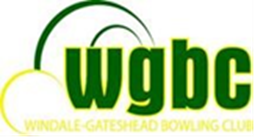 STATE PRESIDENT’S PAIRS CHAMPIONSHIP – 2019SEMI-FINALS– SATURDAY, FEBRUARY 23, 2019 AT WINDALE BCCOMMENCING AT 9.15AM (TRIAL ENDS 8.55AM)FINAL – SATURDAY, FEBRUARY 23, 2019 AT WINDALE BCCOMMENCING AT 1.15PM (TRIAL ENDS 12.55PM)LUNCHEON: - It is the responsibility of players to make suitable luncheon arrangements.J CARROLL, K KILBRIDE (NELSON BAY)27DB WILLIAMS, S GILSHENAN (REDHEAD)11S MURGATROYD, G WILSON (TERALBA)28DM TINSON, A MULHALL (ADAMSTOWN)8T BARRY, J NEILD (BERESFIELD)25DR MEANS, P LYFORD (CHARLESTOWN)19T LONG, T NUNN (SOLDIERS POINT)DP STEPHENS, M DICKEN (NELSON BAY)M HUGO, R CUSACK (CARDIFF)19DP STARLING, B HOBAN (DORA CREEK)16S PARKINSON, P HARBER (CARDIFF)22DS WHITE, R McINTOSH (REDHEAD)11B CAMERON, I GIBBONS (KAHIBAH)26DR MORRIS, D SPRATFORD (HAMILTON NORTH)13W VANDERMEY, K MORLEY (EAST MAITLAND)21DS GROTHEN, N WICKS (EDGEWORTH)15M RIGBY, G WALLIS (CHARLESTOWN)22DK LANGLEY, S TIMMINS (DORA CREEK)11P HANLON, A HANLON (RAYMOND TERRACE)28DP GOODWIN, P ROBERTS (ALDER PARK)7L JACKSON, R JONES (RAYMOND TERRACE)23DR ALDRED, P BOOTLAND (NELSON BAY)21J STURDY, R HOBAN (DORA CREEK)26DP GARRY, G FIELDING (CHARLESTOWN)14P CHESTER, P DAVIS (WATER BOARD)27DP GLEESON, B DOYLE (HAMILTON NORTH)21G NOTT, D KRESTENSEN (SOLDIERS POINT)22DW RITCHIE, G MELVILLE (BERESFIELD)16EDGEWORTH EDGEWORTH T MITCHELL, G COOPER (CARDIFF)23DW MEDHURST, Jason KELLY (HAMILTON NORTH)11B MORDUE, P JENKINS (CARDIFF)31DA SMITH, M CUMMINGS (HEXHAM)7R.J. PRISK, J PRICE (NELSON BAY)30DG McCREA, H.G. ELLERCAMP (SWANSEA WORKERS)10S COOMBS, P STEPHENSON (DORA CREEK)26DJ ANDERSON, R WEST (REDHEAD)4S BAKER, A MILKOVICH (BERESFIELD)wofDA WELCH, P DELFORCE (CHARLESTOWN)forM BRADLEY, P ROBERTSON (WINDALE/GATESHEAD)21DD ALLEN, D HALL (NELSON BAY)12A GRIFFITHS, S DORAN (SOLDIERS POINT)23DJohn RAE, R GALLAGHER (BERESFIELD)14D MITCHELL, M RIDING (LAMBTON)20DR NAGEL, R TAYLOR (EAST MAITLAND)16J CARROLL, K KILBRIDE (NELSON BAY)20DS MURGATROYD, G WILSON (TERALBA)17T LONG, T NUNN (SOLDIERS POINT)17DT BARRY, J NEILD (BERESFIELD)16S PARKINSON, P HARBER (CARDIFF)23DM HUGO, R CUSACK (CARDIFF)15W VANDERMEY, K MORLEY (EAST MAITLAND)25DB CAMERON, I GIBBONS (KAHIBAH)18M RIGBY, G WALLIS (CHARLESTOWN)29DP HANLON, A HANLON (RAYMOND TERRACE)26J STURDY, R HOBAN (DORA CREEK)23DL JACKSON, R JONES (RAYMOND TERRACE)13P CHESTER, P DAVIS (WATER BOARD)19DG NOTT, D KRESTENSEN (SOLDIERS POINT)10G MELLARE, A McKENZIE (CATHERINE HILL BAY) 27DP DENNIS, S REES (KARUAH RSL)15R KING, W BALDWIN (HEXHAM)32DC MANNING, D GIZZI (WALLSEND)15B CORRIGAN, J BRODERICK (CARDIFF)28DL WATSON, S WRIGHT (NELSON BAY)7D AUSTIN, M WILKIE (KARUAH RSL)20DW HOPE, D McGOVERN (WALLSEND)13S HUESTON, R SMART (EDGEWORTH)21DR KEMP, R DRAPER (WINDALE)10EDGEWORTH AT EDGEWORTHB MORDUE, P JENKINS (CARDIFF)24DT MITCHELL, G COOPER (CARDIFF)7R.J. PRISK, J PRICE (NELSON BAY)22DS COOMBS, P STEPHENSON (DORA CREEK)17S BAKER, A MILKOVICH (BERESFIELD)18DM BRADLEY, P ROBERTSON (WINDALE/GATESHEAD)17D MITCHELL, M RIDING (LAMBTON)21DA GRIFFITHS, S DORAN (SOLDIERS POINT)17K KILBRIDE, P KEOGH(NELSON BAY)22DT LONG, T NUNN (SOLDIERS POINT)20W VANDERMEY, K MORLEY (EAST MAITLAND)26DS PARKINSON, P HARBER (CARDIFF)17M RIGBY, G WALLIS (CHARLESTOWN)18DJ STURDY, R HOBAN (DORA CREEK)16G MELLARE, A McKENZIE (CATHERINE HILL BAY)18DP CHESTER, P DAVIS (WATER BOARD)10R KING, W BALDWIN (HEXHAM)28DB CORRIGAN, J BRODERICK (CARDIFF)14D AUSTIN, M WILKIE (KARUAH RSL)27DS HUESTON, R SMART (EDGEWORTH)16B MORDUE, P JENKINS (CARDIFF)24DR.J. PRISK, J PRICE (NELSON BAY)20D MITCHELL, M RIDING (LAMBTON)20DS BAKER, A MILKOVICH (BERESFIELD)15K KILBRIDE, P KEOGH(NELSON BAY)17DW VANDERMEY, K MORLEY(EAST MAITLAND)16M RIGBY, G WALLIS (CHARLESTOWN)25DG MELLARE, A McKENZIE (CATHERINE HILL BAY)8D AUSTIN, M WILKIE (KARUAH RSL)21DR KING, W BALDWIN (HEXHAM)13B MORDUE, P JENKINS (CARDIFF)30DD MITCHELL, M RIDING (LAMBTON)17SF1K KILBRIDE, P KEOGH(NELSON BAY)VM RIGBY, G WALLIS (CHARLESTOWN)SF2D AUSTIN, M WILKIE (KARUAH RSL)VB MORDUE, P JENKINS (CARDIFF)FINALWinner SF 1VWinner SF 2Proudly Sponsored ByJ.T. SMITH OAM PRESIDENT	23/1/2019W SHIPLEYSECRETARY